Historia kl.8 -2 godzTemat: Przemiany gospodarczo-społeczne w Polsce po 1989 roku - 22.06.2020  Narodziny III Rzeczypospolitej. Uczeń: -opisuje kluczowe przemiany ustrojowe w latach 1989–1997-charakteryzuje przemiany społeczno-polityczne, gospodarcze i kulturowe lat 90.;-wyjaśnia przyczyny napięć społecznych.Przeczytaj i przepisz zapamiętaj: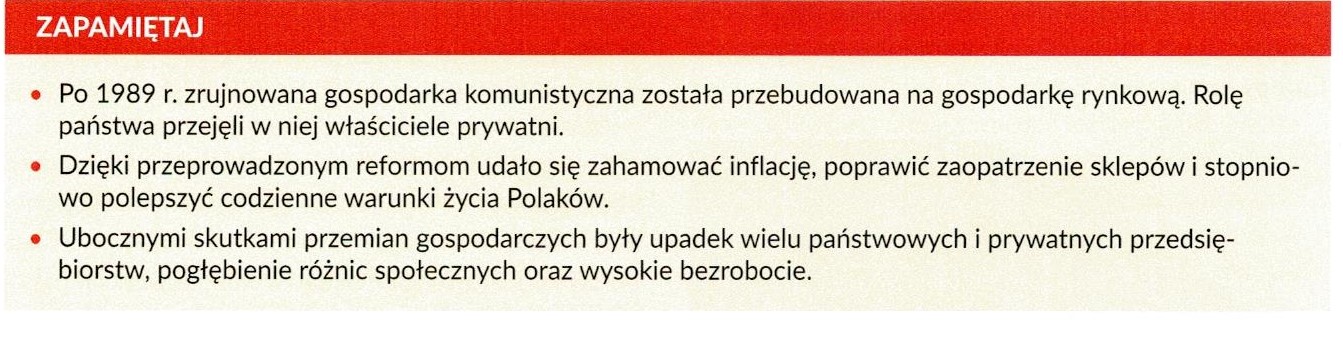 Temat:  Polska w NATO i Unii Europejskiej -25.06.2020Miejsce Polski w świecie współczesnym. Uczeń:- przedstawia i sytuuje w czasie i przestrzeni proces rozpadu Układu Warszawskiego i odzyskanie suwerenności przez Polskę;-wyjaśnia przyczyny i znaczenie przystąpienia Polski do NATO w 1999 r.;        - wyjaśnia przyczyny i znaczenie przystąpienia Polski do Unii Europejskiej w 2004 r.Przeczytaj i przepisz zapamiętaj: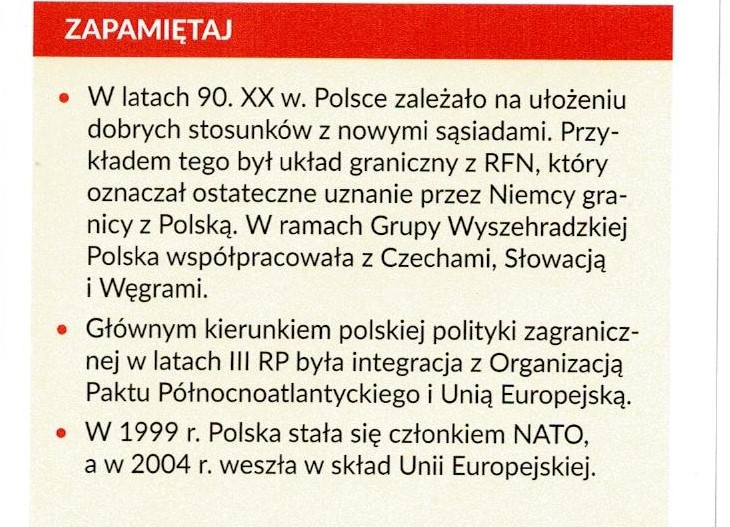 Kontakt: apopadenczuk@interia.pl, tel. 666 892 643